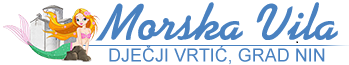                                                            Ulica dr. Franje Tuđmana 5, 23232 NIN                                                           Tel./fax. 023 264 196; www. vrtic-morska-vila.hr, OIB: 52231121132DJEČJI VRTIĆ „MORSKA VILA NIN         UPRAVNO VIJEĆEKLASA:  601-02/23-01/02URBROJ: 2198-10-08-02-23-10 Nin, 08. kolovoza  2023. godineZAPISNIKs  9.   sjednice  Upravnog vijeća Dječjeg vrtića „Morska vila“ Nin održane  u utorak, 08. kolovoza 2023. godine  s početkom u  09.00 sati u prostorijama Dječjeg vrtića „Morska vila“ Nin.Prisutne članice i članovi  Upravnog vijeća:Ines Jakovčević – predsjednica Upravnog vijećaLinda Maraš -  članica Ivica Stulić –   član Toni Dražić – odsutanIva Mustać – članica – zapisničarka na sjednici                                 Ostali prisutni:Irena Ćuk, ravnateljica  VrtićaSjednicu otvara predsjednica, Ines Jakovčević, pozdravlja sve prisutne, utvrđuje da sjednici prisustvuje 4 člana Upravnog vijeća. Predsjednica predlaže dnevni red.Dnevni red:                                                                                                                                                               1. Verifikacija Zapisnika s 8. sjednice Upravnog vijeća Vrtića Usvajanje Financijskog izvješća za razdoblje od 01.01. do 30.06. 2023. godineUsvajanje Polugodišnjeg izvještaja o izvršenju financijskog plana za 2023. godinuDonošenje Odluke o zasnivanju radnog odnosa po obavljenom natječaju za radno mjesto Pomoćnik za djecu s teškoćama u razvoju na određeno puno radno vrijemeRaznoJednoglasno s 4 glasa „ZA“ prihvaćen je dnevni red sjednice.Ad1.) Verifikacija Zapisnika s 8. sjednice Upravnog vijeća VrtićaNa Zapisnik s 8. sjednice Upravnog vijeća nema primjedbi te ja Zapisnik verificiran jednoglasno s četiri glasa „ZA“.Ad2.) Usvajanje Financijskog izvješća za razdoblje od 01.01. do 30.06. 2023. godine   Jednoglasno s 4 glasa „ZA“ Upravno vijeće usvaja Financijskog izvješće za razdoblje od 01.01 do 30.06.2023.Ad3.) Usvajanje Polugodišnjeg izvještaja o izvršenju financijskog plana za 2023. godinuJednoglasno s četiri glasa „ZA“ sukladno članku 42. Statuta Dječjeg vrtića „Morska vila“ Nin Upravno vijeće donosi ZaključakPrihvaća se Polugodišnji izvještaj o izvršenju financijskog plana za 2023. g, kako je dostavljen članovima Vijeća i obrazložen od strane ravnateljice VrtićaPolugodišnji izvještaj o izvršenju Financijskog plana za 2023. g. dostavit će se nadležnim službama Grada Nina. Ad4.)  Donošenje Odluke o zasnivanju radnog odnosa po obavljenom natječaju za radno mjesto Pomoćnik za djecu s teškoćama u razvoju na određeno puno radno vrijemeJednoglasno s četiri glasa „ZA“ Upravno vijeće donosi Odluku  da se na radno mjesto Pomoćnik za djecu s teškoćama u razvoju izabere Miranda Peroš ,na određeno puno radno vrijeme , zbog povećanog opsega posla. Sjednica završila u 10.30 sati.Zapisničarka:                                                                               Predsjednica Upravnog vijeća:Iva Mustać                                                                                              Ines Jakovčević